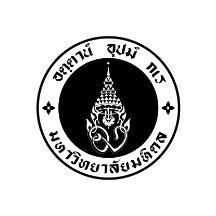 ภาควิชา …………………………………………………………………………………………………… โทร……………………………………………………………………………………ที่ ศธ 0517.14/วันที่  …………………………………………เรื่อง	ขอคัดสำเนาเอกสารที่ได้รับการรับรองจากคณะกรรมการพิจารณาจริยธรรมการวิจัยในมนุษย์เรียน	ประธานคณะกรรมการพิจารณาจริยธรรมการวิจัยในมนุษย์ 	ด้วยข้าพเจ้า…………………………………………...…มีความประสงค์ขอคัดสำเนาเอกสารที่ได้รับการรับรองจากคณะกรรมการพิจารณาจริยธรรมการวิจัยในมนุษย์ คณะสาธารณสุขศาสตร์ มหาวิทยาลัยมหิดล โดยมีรายละเอียดดังต่อไปนี้1. เอกสารรับรองโครงการวิจัย (COA.)
1.1 โครงการวิจัย เรื่อง……..……(ระบุชื่อโครงการ)……………………………………………………….......................ชื่อหัวหน้าโครงการวิจัย………………………………………………...............รหัสโครงการ ……..……………...........เอกสารรับรองโครงการวิจัย COA. No. MUPH ………………….………….....................................................................1.2 โครงการวิจัย เรื่อง……..……(ระบุชื่อโครงการ)……………………………………………………….......................ชื่อหัวหน้าโครงการวิจัย………………………………………………...............รหัสโครงการ ……..……………...........เอกสารรับรองโครงการวิจัย COA. No. MUPH ………………….………….....................................................................	2. เอกสารยืนยันยกเว้นการพิจารณาโครงการวิจัย (COE.)2.1 โครงการวิจัย เรื่อง……..……(ระบุชื่อโครงการ)……………………………………………………….......................ชื่อหัวหน้าโครงการวิจัย………………………………………………...............รหัสโครงการ ……..……………...........2.2 โครงการวิจัย เรื่อง……..……(ระบุชื่อโครงการ)……………………………………………………….......................ชื่อหัวหน้าโครงการวิจัย………………………………………………...............รหัสโครงการ ……..……………...........จึงเรียนมาเพื่อโปรดพิจารณา และดำเนินการต่อไปด้วย จะขอบคุณยิ่ง ลงนาม ………………………………………………………………………………………………………………..(……………………………………………………………………………………………..……………………………………….)เรียน	ประธานคณะกรรมการพิจารณาจริยธรรมการวิจัยในมนุษย์	เพื่อโปรดพิจารณา และดำเนินการต่อไปด้วย จะขอบคุณยิ่งลงนาม ………………………………………………………………………………………………………………..(……………………………………………………………………………………………..………………………………………..)    หัวหน้าภาควิชา …………………………………………………………………………………….…………….